Σας ενημερώνουμε σχετικά με την ενδυμασία της παρέλασης, που αφορά τους μαθητές/τριες της Ε΄και ΣΤ΄τάξης του σχολείου μας.Τα κορίτσια θα φορούν γαλάζιο πουκάμισο, μπλε σκούρα φούστα, καλσόν στο χρώμα του δέρματος και μαύρα παπούτσια (τύπου μπαλαρίνα ή οτιδήποτε άλλο μαύρο ταιριάζει στην περίσταση).Τα αγόρια επιβάλλεται να φορούν γαλάζιο πουκάμισο, μπλε σκούρο παντελόνι ή, εναλλακτικά,  σκούρο τζιν και μαύρα παπούτσια. Πουλόβερ και κονκάρδες με το λογότυπο του σχολείου  θα δοθούν από τον Σύλλογο Γονέων και Κηδεμόνων, τους οποίους ευχαριστούμε θερμώς για την αμέριστη συμπαράστασή τους σε κάθε δράση της σχολικής μονάδας.  Μετά το πέρας της παρέλασης η ενδυμασία θα επιστραφεί  στο σχολείο  καθαρή και σε καλή κατάσταση.Με εκτίμησηΗ ΔΙΕΥΘΥΝΤΡΙΑΧΑΝΙΩΤΗ ΜΑΡΟΥΣΩ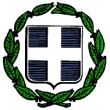 ΕΛΛΗΝΙΚΗ   ΔΗΜΟΚΡΑΤΙΑΥΠΟΥΡΓΕΙΟ ΠΑΙΔΕΙΑΣ, ΘΡΗΣΚΕΥΜΑΤΩΝ ΚΑΙ ΑΘΛΗΤΙΣΜΟΥΠΕΡΙΦ/ΚΗ  Δ/ΝΣΗ  Α/ΘΜΙΑΣ &  Β/ΘΜΙΑΣ ΕΚΠ/ΣΗΣ ΑΤΤΙΚΗΣΔΙΕΥΘΥΝΣΗ Π.Ε.  Δ΄ ΑΘΗΝΑΣ                  2ο Δημοτικό Σχολείο Γλυφάδας Γλυφάδα, 25/10/2023Αρ. Πρωτ.:646Γλυφάδα, 25/10/2023Αρ. Πρωτ.:646ΕΛΛΗΝΙΚΗ   ΔΗΜΟΚΡΑΤΙΑΥΠΟΥΡΓΕΙΟ ΠΑΙΔΕΙΑΣ, ΘΡΗΣΚΕΥΜΑΤΩΝ ΚΑΙ ΑΘΛΗΤΙΣΜΟΥΠΕΡΙΦ/ΚΗ  Δ/ΝΣΗ  Α/ΘΜΙΑΣ &  Β/ΘΜΙΑΣ ΕΚΠ/ΣΗΣ ΑΤΤΙΚΗΣΔΙΕΥΘΥΝΣΗ Π.Ε.  Δ΄ ΑΘΗΝΑΣ                  2ο Δημοτικό Σχολείο Γλυφάδας ΕΛΛΗΝΙΚΗ   ΔΗΜΟΚΡΑΤΙΑΥΠΟΥΡΓΕΙΟ ΠΑΙΔΕΙΑΣ, ΘΡΗΣΚΕΥΜΑΤΩΝ ΚΑΙ ΑΘΛΗΤΙΣΜΟΥΠΕΡΙΦ/ΚΗ  Δ/ΝΣΗ  Α/ΘΜΙΑΣ &  Β/ΘΜΙΑΣ ΕΚΠ/ΣΗΣ ΑΤΤΙΚΗΣΔΙΕΥΘΥΝΣΗ Π.Ε.  Δ΄ ΑΘΗΝΑΣ                  2ο Δημοτικό Σχολείο Γλυφάδας ΕΛΛΗΝΙΚΗ   ΔΗΜΟΚΡΑΤΙΑΥΠΟΥΡΓΕΙΟ ΠΑΙΔΕΙΑΣ, ΘΡΗΣΚΕΥΜΑΤΩΝ ΚΑΙ ΑΘΛΗΤΙΣΜΟΥΠΕΡΙΦ/ΚΗ  Δ/ΝΣΗ  Α/ΘΜΙΑΣ &  Β/ΘΜΙΑΣ ΕΚΠ/ΣΗΣ ΑΤΤΙΚΗΣΔΙΕΥΘΥΝΣΗ Π.Ε.  Δ΄ ΑΘΗΝΑΣ                  2ο Δημοτικό Σχολείο Γλυφάδας ΠΡΟΣ:ΓΟΝΕΙΣ ΚΑΙ ΚΗΔΕΜΟΝΕΣ μαθητών/τριών  της  Ε΄και ΣΤ΄τάξης.ΓΟΝΕΙΣ ΚΑΙ ΚΗΔΕΜΟΝΕΣ μαθητών/τριών  της  Ε΄και ΣΤ΄τάξης.ΠΡΟΣ:ΓΟΝΕΙΣ ΚΑΙ ΚΗΔΕΜΟΝΕΣ μαθητών/τριών  της  Ε΄και ΣΤ΄τάξης.ΓΟΝΕΙΣ ΚΑΙ ΚΗΔΕΜΟΝΕΣ μαθητών/τριών  της  Ε΄και ΣΤ΄τάξης.ΘΕΜΑ:«ΕΝΔΥΜΑΤΟΛΟΓΙΚΗ ΕΠΙΛΟΓΗ ΠΑΡΕΛΑΣΗΣ»